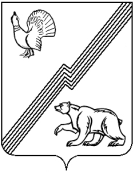 АДМИНИСТРАЦИЯ ГОРОДА ЮГОРСКАХанты-Мансийского автономного округа – Югры ПОСТАНОВЛЕНИЕот 14 января 2020 года										№ 23О внесении изменений в постановление администрации города Югорска от 11.03.2019 № 499 «Об утверждении Порядка предоставления субсидий некоммерческим организациям на организацию и проведение социально значимых общественных мероприятий и (или) проектов»В соответствии с Постановлением Правительства Российской Федерации                             от 07.05.2017 № 541 «Об общих требованиях к нормативным правовым актам, муниципальным правовым актам, регулирующим предоставление субсидий некоммерческим организациям,                не являющимся государственными (муниципальными) учреждениями», в целях финансового обеспечения социально значимых мероприятий и (или) проектов в сфере физической культуры и спорта:1. Внести в приложение к постановлению администрации города Югорска от 11.03.2019 № 499 «Об утверждении Порядка предоставления субсидий некоммерческим организациям            на организацию и проведение социально значимых общественных мероприятий и (или) проектов» следующие изменения: 1.1. Абзац шестой пункта 6 изложить в следующей редакции: «-получатель субсидии не должен находиться в процессе реорганизации, ликвидации,                в отношении его не введена процедура банкротства, деятельность получателя субсидии                           не должна быть приостановлена в порядке, предусмотренном законодательством Российской Федерации;». 1.2. Абзац четвертый пункта  18 изложить в следующей редакции: «недостоверность информации, содержащейся в документах, представленных получателем субсидии;».1.3. Абзац третий пункта 19 изложить в следующей редакции:«-на проведение занятий физкультурно-спортивной направленности по месту жительства граждан, включая расходы, связанные с содержанием спортивного объекта, но не более           530 000,0 рублей в год.».2. Опубликовать постановление в официальном печатном издании города Югорска                    и разместить на официальном сайте органов местного самоуправления города Югорска.3. Настоящее постановление вступает в силу после его официального опубликования.4.Контроль за выполнением постановления возложить на заместителя главы города Югорска Т.И. Долгодворову. Глава города Югорска                                                                                                А.В. Бородкин